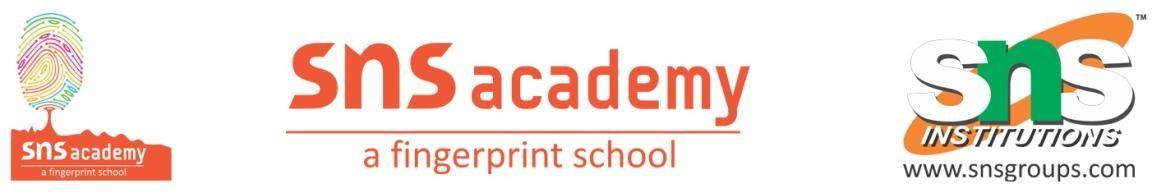  Subject: English                  RevisionGrade: IIFill in the blanks with the correct  homophones: 1. We are not_________ to play in the bedroom. A. allowed           B. aloud 2. John ________his dinner on time. A. eight               B. ate 3. Anne saw a_________ in the zoo. A. bare              B. bear 4. Let it ________________.A. bee               B.be 5. John wants to__________ a new toy car. A. buy                B.by 6. Jim could not _________the phone ringing. A. here              B. hear